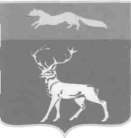 В соответствии со статьей 15 Федерального закона от 06.10.2003 года № 131-ФЗ «Об общих принципах организации местного самоуправления в Российской Федерации», статьями 9, 86, 219 Бюджетного кодекса Российской Федерации, постановления администрации района от 07.02.2014 года № 145-П "Об утверждении Порядка разработки, реализации и оценки эффективности муниципальных программ Бузулукского района" и на основании статьи 24 Устава муниципального образования Бузулукский районП О С Т А Н О В Л Я Ю: 1.Внести в постановление администрации Бузулукского района от 30.03.2014 года № 377-П «Об утверждении муниципальной программы «Обеспечение жильем молодых семей в Бузулукском районе на 2014-2016 годы» следующие изменения:         1.1. В названии постановления дату «2014-2016» изменить на «2014-2020».1.2. Изложить приложение к постановлению в новой редакции, согласно приложению к настоящему постановлению. 2. Признать утратившими силу постановления администрации Бузулукского района от 16.12.2014 года № 1757-П, от 30.12.2014 года № 1861-П «О внесении изменений в постановление администрации Бузулукского района от 30.03.2014 года № 377-П «Об утверждении муниципальной программы «Обеспечение жильем молодых семей в Бузулукском районе на 2014-2016 годы». 3.  Установить, что настоящее постановление вступает в силу после его официального опубликования на правовом интернет-портале Бузулукского района (www.pp-bz.ru).       4. Контроль за исполнением настоящего постановления возложить на исполняющего обязанности первого заместителя главы администрации района по экономическим вопросам С.Ю. Дмитриева.Глава района                                                                                                 Н.А. Бантюков                            Приложение                      к постановлению администрации района                                         13.11.2015 № 820-ППаспорт программыХарактеристика (содержание) проблемыМуниципальная программа "Обеспечение жильем молодых семей в Бузулукском районе на 2014 - 2020 годы" (далее - Программа) направлена на создание системы муниципальной поддержки молодых семей, нуждающихся в улучшении жилищных условий, в целях стимулирования и закрепления положительных тенденций в изменении демографической ситуации в Бузулукском районе.Молодым семьям сложно получить доступ на рынок жилья без бюджетной поддержки. Даже имея достаточный уровень дохода для получения ипотечного жилищного кредита, они не могут оплатить первоначальный взнос при получении кредита. Молодые семьи, в основном, являются приобретателями первого в своей жизни жилья, а значит, не имеют в собственности жилого помещения, которое можно было бы использовать в качестве обеспечения уплаты первоначального взноса при получении ипотечного жилищного кредита или займа. К тому же, как правило, они еще не имеют возможности накопить на эти цели необходимые средства. Однако данная категория населения имеет хорошие перспективы роста заработной платы по мере повышения квалификации, и муниципальная помощь в предоставлении средств на уплату первоначального взноса при получении ипотечных жилищных кредитов или займов будет являться для них хорошим стимулом дальнейшего профессионального роста.Поддержка молодых семей за счет бюджета города при решении жилищной проблемы является основой стабильных условий жизни для этой наиболее активной части населения и положительно влияет на улучшение демографической ситуации в Бузулукском районе. Возможность решения жилищной проблемы, в том числе с привлечением средств ипотечного жилищного кредита или займа, создаст для молодежи стимул к повышению качества трудовой деятельности, уровня квалификации в целях роста заработной платы. Решение жилищной проблемы молодых граждан, проживающих в Бузулукском районе, позволит сформировать экономически активный слой населения.Следует отметить, что мероприятия по поддержке молодых семей при приобретении жилья получили положительный резонанс и количество желающих участвовать в данной Программе ежегодно возрастает, что свидетельствует о необходимости продолжения реализации данных мер поддержки молодых семей с 2014 по 2020 годы.Программно-целевой метод дает возможность провести анализ Программы по годам и выработать механизм совершенствования Программы в период ее реализации.Проблема может получить разрешение лишь на основе гарантированных долгосрочных механизмов адресной социальной поддержки молодым семьям в сочетании с рыночным механизмом ипотечного кредитования.2. Основные цели, задачи, сроки и принципы реализации ПрограммыОсновной целью Программы является муниципальная поддержка молодых семей, признанных в установленном законом порядке нуждающимися в улучшении жилищных условий, в решении их жилищной проблемы в целях улучшения демографической ситуации в районе.	Для достижения этой цели необходимо решить следующие основные задачи:	- совершенствование  на территории Бузулукского района правовых, финансовых и организационных механизмов оказания муниципальной поддержки в приобретении жилья молодым семьям, нуждающимся в улучшении жилищных условий;	- предоставление молодым семьям Программы за счет средств федерального, областного и местного бюджетов социальных выплат на приобретение (строительство) жилья.	Основными принципами участия молодых семей в Программе являются:	- добровольность участия в Программе;	- нуждаемость молодых семей в улучшении жилищных условий в соответствии с законодательством Российской Федерации;	- единоразовая реализация права на получение поддержки за счет средств федерального, областного и местного бюджетов на улучшение жилищных условий в рамках Программы.	Срок реализации Программы: 2014 – 2020 годы.	Основные целевые показатели (индикаторы) эффективности реализации Программы отражены в приложении № 1 к настоящей Программе.3. Перечень и описание мероприятий Программы	Реализация мероприятий Программы осуществляется по следующим направлениям:1) финансовое обеспечение Программы;2) организационное обеспечение Программы.Основными мероприятиями по финансовому обеспечению реализации Программы являются разработка финансовых и экономических механизмов оказания муниципальной поддержки молодым семьям и подготовка необходимых технико-экономических обоснований и расчетов при разработке проекта бюджета муниципального района на соответствующий год.Организационные мероприятия предусматривают:1) признание молодых семей нуждающимися в улучшении жилищных условий в порядке, установленном жилищным законодательством;2) постановка на учет молодых семей в качестве участниц Программы;3) формирование списков молодых семей – участниц Программы, проживающих на территории муниципального образования Бузулукский район;4) выдача в установленном порядке свидетельств, удостоверяющих право молодой семьи на получение социальной выплаты на приобретение жилья, и перечисление средств на оплату выданных свидетельств исходя из объемов финансирования, предусмотренных на эти цели в местном бюджете, а также средств, поступающих на условиях софинансирования из областного и федерального бюджетов;5) определение объемов ежегодного финансирования Программы и утверждение этих объемов в местном бюджете;6) подготовка документов и участие Бузулукского района в отборе муниципальных образований для участия в подпрограмме «Обеспечение жильем молодых семей в Оренбургской области на 2014 – 2020 годы» государственной программы «Стимулирование развития жилищного строительства в Оренбургской области в 2014 - 2020 годах».	Предприятия, финансово-кредитные учреждения и другие организации участвуют в выполнении Программы в соответствии с действующим законодательством.	Мероприятия в рамках Программы отражены в приложении № 2 к настоящей Программе.4. Ресурсное обеспечение ПрограммыОсновными источниками финансирования Программы являются:- средства местного бюджета;- средства областного бюджета (на условиях софинансирования);- средства федерального бюджета (на условиях софинансирования);- средства молодых семей, используемые для оплаты стоимости приобретения (строительства) жилого помещения в части, превышающей размер социальной выплаты.Объемы финансирования за счет средств областного и федерального бюджетов определяются на условиях софинансирования в установленном бюджетным законодательством порядке, путем заключения ежегодного Соглашения с Департаментом молодежной политики Оренбургской области о предоставлении субсидий из областного бюджета бюджету муниципального образования Бузулукский район на софинансирование расходов на предоставление социальной выплаты молодым семьям на приобретение (строительство) жилья в рамках подпрограммы «Обеспечение жильем молодых семей в Оренбургской области на 2014-2020 годы государственной программы «Стимулирование развития жилищного строительства в Оренбургской области в 2014-2020 годах. 	Объем средств, выделяемых на реализацию Программы в части предоставления социальных выплат на приобретение жилья, утверждается решением районного Совета депутатов о местном бюджете на соответствующий финансовый год и плановый период. Объем средств местного бюджета, предусмотренных на реализацию Программы, приведен в приложении  № 2. В ходе реализации Программы перечень мероприятий, объемы и источники их финансирования могут уточняться на основе полученных результатов выполнения мероприятий и целевых показателей.5. Механизм и этапы реализации, система управления реализацией  Программы и контроль хода ее реализацииНастоящая Программа реализуется через мероприятия согласно приложению  № 2 "Перечень мероприятий муниципальной Программы и объемы финансирования" в соответствии с Подпрограммой.Признание молодых семей нуждающимися в улучшении жилищных условий или жилом помещении осуществляется на основании Жилищного кодекса Российской Федерации, закона Оренбургской области от 23.11.2005 года № 2733/489-III-ОЗ «О порядке ведения органами местного самоуправления учета граждан в качестве нуждающихся в жилых помещениях по договору социального найма». При включении молодой семьи в список семей – претендентов на получение социальной выплаты в очередном году, утверждаемый приказом главного исполнителя областной программы, подтверждение нуждаемости молодой семьи в улучшении жилищных условий или жилом помещении осуществляется жилищной комиссией при администрации Бузулукского района. По данному вопросу принимается соответствующее постановление. При постановке на учет молодой семьи в качестве участницы Программы также принимается соответствующее постановление. Ведение учета молодых семей в качестве участницы Программы, предоставление отчетности, консультирование молодых семей по вопросам участия в Программе, осуществляет главный специалист по  жилищным вопросам администрации Бузулукского района.Списки молодых семей, подтверждение наличия у молодой семьи достаточных доходов для оплаты расчетной (средней стоимости жилья в части, превышающей размер социальной выплаты) рассматриваются и утверждаются на заседаниях жилищной комиссии при администрации Бузулукского района.В качестве иных доходов, при подтверждении наличия у молодой семьи достаточных доходов для оплаты расчетной (средней стоимости жилья в части, превышающей размер социальной выплаты) в целях включения в список молодых семей, желающих получить социальную выплату в планируемом году, в исключительных случаях, по решению Комиссии учитываются:1) материнский (семейный) капитал,2) пенсии по инвалидности, по потере кормильца (исключая пенсии, выплачиваемые несовершеннолетним детям),3) стипендия,4) пособие по безработице,5) доход от ведения личного подсобного хозяйства,6) доход от индивидуальной трудовой деятельности.Документы, подтверждающие наличие иных доходов, предоставляются молодой семьей за предыдущие 12 месяцев. Исчисленный по данным документам среднемесячный суммарный доход должен быть выше величины прожиточного минимума в расчете для трудоспособного населения, установленного в Оренбургской области. Подтверждение наличия достаточности иных доходов или отказ в подтверждении наличия достаточности иных доходов оформляется соответствующим постановлением в течение 10 дней с момента подачи документов в Комиссию. Участницей Программы может быть молодая семья, возраст супругов в которой не превышает 35 лет, либо неполная семья, состоящая из одного родителя в возрасте, не превышающем 35 лет, и одного и более детей, признанная в соответствии с жилищным законодательством нуждающейся в улучшении жилищных условий, постоянно проживающая на территории Бузулукского района Оренбургской области и изъявившая желание участвовать в ее реализации (далее - молодая семья - участница Программы). Непревышение возраста 35 лет устанавливается на день принятия Департаментом молодежной политики Оренбургской области решения о включении молодой семьи - участницы Программы в список претендентов на получение социальной выплаты на приобретение жилья.Механизм реализации права молодой семьи на получение социальной выплаты предусматривает два этапа. На первом этапе молодая семья ставится на учет в качестве участницы Программы. Затем в порядке, установленном Подпрограммой, молодая семья включается в список претендентов на получение социальной выплаты. Право на получение социальной выплаты у молодой семьи - участницы Программы возникает с момента ее включения Департаментом молодежной политики Оренбургской области в список претендентов на получение социальной выплаты.Если молодая семья до принятия Департаментом молодежной политики Оренбургской области решения о включении молодой семьи в список претендентов на получение социальной выплаты перестала соответствовать хотя бы одному из условий, указанных в Подпрограмме для постановки молодых семей на учет, или получила социальную выплату, то молодая семья снимается с учета на получение социальной выплаты и перестает быть участницей Программы, если иное не оговорено в Подпрограмме.Социальная выплата предоставляется на приобретение у любых физических и (или) юридических лиц одного жилого помещения, отвечающего установленным санитарным и техническим требованиям, благоустроенного применительно к условиям населенного пункта, выбранного для постоянного проживания.Приобретение жилья - это покупка жилого помещения на вторичном или первичном рынке, в том числе строительство индивидуального жилого дома, покупка жилого помещения по договору долевого участия в строительстве, включая затраты на чистовую отделку жилого помещения, приобретенного по договору долевого участия.Молодым семьям - участницам Программы, включенным в список претендентов на получение социальной выплаты на приобретение жилья, социальная выплата устанавливается и рассчитывается в соответствии с Подпрограммой.Формирование и утверждение списков молодых семей - претендентов и резерва на получение социальной выплаты осуществляет Департамент молодежной политики Оренбургской области с учетом категорий установленных Правительством Оренбургской области. При этом учитываются только фактическое количество детей и дата постановки молодой семьи на учет.Право молодой семьи - участницы Программы на получение социальной выплаты удостоверяется именным документом - свидетельством (далее - свидетельство), которое не является ценной бумагой, не подлежит передаче другому лицу, кроме случаев, предусмотренных законодательством Российской Федерации.6. Ожидаемый (планируемый) эффект от реализации и оценка эффективности ПрограммыОценка эффективности реализации Программы производится ежегодно путем сравнения достигнутых целевых индикаторов с плановыми показателями на данный период.Ответственность за предоставление информации и расчет индикаторов возлагается на муниципального заказчика.В результате реализации мероприятий Программы в 2014 - 2020 годах показатели составят:1. Показатели экономической эффективности:- повышение уровня обеспеченности жильем молодых семей, улучшение жилищных условий не менее 38 молодых семей в  Бузулукском районе;- увеличение доли оплаченных свидетельств на приобретение жилья от количества заявленных к оплате;2. Показатели бюджетной эффективности:- привлечение в жилищную сферу финансовых средств из внебюджетных источников;3. Показатели социальной эффективности:- развитие и закрепление положительных демографических тенденций в Бузулукском районе;- укрепление семейных отношений и снижение социальной напряженности в Бузулукском районе.                                            Приложение № 1                                                                                                     к муниципальной программе «Обеспечение жильем                                                                                                                                                                                                          молодых  семей в Бузулукском районе на 2014-2020 годы»                                                                                        Основные целевые  показатели  (индикаторы) Программы                                            Приложение № 2                                                                                                     к муниципальной программе «Обеспечение жильем                                                                                                                                                                                                          молодых  семей в Бузулукском районе на 2014-2020 годы»                                                                                        ПЕРЕЧЕНЬмероприятий муниципальной Программы и объемы финансированияАДМИНИСТРАЦИЯМУНИЦИПАЛЬНОГО ОБРАЗОВАНИЯБУЗУЛУКСКИЙ РАЙОНОРЕНБУРГСКОЙ  ОБЛАСТИПОСТАНОВЛЕНИЕ13.11.2015 № 820-Пг.  БузулукО внесении изменений в постановление администрации Бузулукского района от 30.03.2014 года  № 377-П «Об утверждении муниципальной программы «Обеспечение жильем молодых семей в Бузулукском районе на 2014-2016 годы»Разослано:в дело, Дмитриеву С.Ю., Важновой Т.В., отделу бухгалтерского учёта, финансовому отделу, отделу экономики.Наименование ПрограммыМуниципальная Программа «Обеспечение жильем молодых семей в Бузулукском районе на 2014-2020 годы» (далее -  Программа)Ответственный исполнитель ПрограммыГлавный специалист по жилищным вопросам администрации Бузулукского района (далее – Главный специалист).Заказчик ПрограммыАдминистрация Бузулукского районаСоисполнители Программы- Финансовый отдел администрации Бузулукского района (далее - финотдел);- Отдел бухгалтерского учета администрации Бузулукского района (далее - отдел бухучета);- Администрации сельских поселений и кредитные учреждения, привлекаемые к реализации Программы в установленном законом порядке (по согласованию)Основание для разработки ПрограммыБюджетный кодекс РФ, Федеральный закон от 06.10.2003 года № 131-ФЗ «Об общих принципах организации местного самоуправления в Российской Федерации, постановление Правительства Оренбургской области от 30.08.2013 года № 737-пп «Об утверждении государственной программы «Стимулирование развития жилищного строительства в Оренбургской области в 2014 - 2020 годах», Устав муниципального образования Бузулукский район Оренбургской областиЦель ПрограммыСоздание долгосрочной и гарантированной системы поддержки молодых семей в решении жилищной проблемы в целях улучшения демографической ситуации в Бузулукском районе.Задачи Программы- Расширение правовых, финансовых и организационных механизмов оказания муниципальной поддержки в приобретении жилья молодыми семьями, нуждающимися в улучшении жилищных условий.- Оказание за счет средств федерального, областного и местного бюджетов поддержки молодым семьям при приобретении (строительстве) жилья.Основные показатели результативности выполнения ПрограммыОсновные целевые индикаторы Программы представлены в Приложении N 1 к настоящей Программе.Срок реализации Программы2014 - 2020 годыОбъемы и источники финансирования ПрограммыОбщий объем финансирования Программы на период 2014-2020 годы составляет 22309,94 тыс. руб., в том числе:средства местного бюджета – 12872,85 тыс. рублей, в т. ч. 625,710 тыс. рублей для отдельных категорий молодых семей;средства областного бюджета - 8423,66 тыс. рублей, в т. ч. 1567,842 тыс. рублей для отдельных категорий молодых семей;средства федерального бюджета - 1013,421 тыс. рублей.2014 год: средства местного бюджета - 964,4  тыс. рублей; средства областного бюджета - 4106,796 тыс. рублей.2015 год: средства местного бюджета -  1908,443 тыс. рублей, в т. ч. 625,710 тыс. рублей для отдельных категорий молодых семей;средства областного бюджета -  4316,857 тыс. рублей, в т. ч. 1567,842 тыс. рублей для отдельных категорий молодых семей; средства федерального бюджета -  1013,421 тыс. рублей.2016 год: средства местного бюджета - 2000,0 тыс. рублей.2017 год: средства местного бюджета - 2000,0 тыс. рублей.2018 год: средства местного бюджета - 2000,0 тыс. рублей.2019 год: средства местного бюджета - 2000,0 тыс. рублей.2020 год: средства местного бюджета - 2000,0 тыс. рублей.Для софинансирования программных мероприятий ежегодно заключается соглашение о реализации подпрограммы «Обеспечение жильем молодых семей в Оренбургской области на 2014-2020 годы государственной программы «Стимулирование развития жилищного строительства в Оренбургской области в 2014-2020 годах» в муниципальном образовании Бузулукский район Оренбургской области.Средства областного и федерального бюджета определяются на условиях софинансирования в установленном бюджетным законодательством порядке.Ожидаемые конечные результаты реализации Программы - Повышение уровня обеспеченности жильем молодых семей, улучшение жилищных условий не менее 38 молодых семей в Бузулукском районе.- Сохранение доли оплаченных свидетельств на приобретение жилья от количества заявленных к оплате.- Развитие и закрепление положительных демографических тенденций в Бузулукском районе.- Укрепление семейных отношений и снижение социальной напряженности в Бузулукском районе.№ п/пНаименование исодержаниемероприятияНаименование целевого показателя (индикатора)Единица измеренияИсходные показатели базового 2013 годаПланируемые показатели эффективности реализации ПрограммыПланируемые показатели эффективности реализации ПрограммыПланируемые показатели эффективности реализации ПрограммыПланируемые показатели эффективности реализации ПрограммыПланируемые показатели эффективности реализации ПрограммыПланируемые показатели эффективности реализации ПрограммыПланируемые показатели эффективности реализации Программы№ п/пНаименование исодержаниемероприятияНаименование целевого показателя (индикатора)Единица измеренияИсходные показатели базового 2013 года20142015201620172018201920201234567891011121Предоставление социальных выплат молодым семьям на приобретение (строительство) жильяКоличество молодых семей, улучшивших жилищные условиясемья826666662Доля оплаченных свидетельств на приобретение (строительство) жилья от количества заявленных к оплатеДоля оплаченных свидетельств на приобретение (строительство) жилья от количества заявленных к оплате%100100100100100100100100№ п/пНаименование исодержаниемероприятияИсточник финансированияОбщийобъемфинансирования(тыс. руб.)Объем финансирования на реализацию мероприятийПрограммы по годам(тыс. руб.)Объем финансирования на реализацию мероприятийПрограммы по годам(тыс. руб.)Объем финансирования на реализацию мероприятийПрограммы по годам(тыс. руб.)Объем финансирования на реализацию мероприятийПрограммы по годам(тыс. руб.)Объем финансирования на реализацию мероприятийПрограммы по годам(тыс. руб.)Объем финансирования на реализацию мероприятийПрограммы по годам(тыс. руб.)Объем финансирования на реализацию мероприятийПрограммы по годам(тыс. руб.)Объем финансирования на реализацию мероприятийПрограммы по годам(тыс. руб.)Объем финансирования на реализацию мероприятийПрограммы по годам(тыс. руб.)ИсполнителиОжидаемый результат№ п/пНаименование исодержаниемероприятияИсточник финансированияОбщийобъемфинансирования(тыс. руб.)2014<*> МБ<**> ОБ<***> ФБ2015<*> МБ<**> ОБ<***> ФБ2016<*> МБ<**> ОБ<***> ФБ2017<*> МБ<**> ОБ<***> ФБ2018<*> МБ<**> ОБ<***> ФБ2018<*> МБ<**> ОБ<***> ФБ2019<*> МБ<**> ОБ<***> ФБ2019<*> МБ<**> ОБ<***> ФБ2020<*> МБ<**> ОБ<***> ФБИсполнителиОжидаемый результат123456788910111112131Предоставление социальной выплаты молодым семьям на приобретение (строительство) жилья<*> МБ - средства местного бюджета;<**> ОБ - средства областного бюджета;<***> ФБ - средства федерального бюджета.12872,85 МБ8423,66 ОБ1013,421 ФБ964,4 МБ4106,796 ОБ-1908,443 МБ4316,857 ОБ1013,421 ФБ2000,0 МБ--2000,0 МБ--2000,0 МБ--2000,0 МБ --2000,0 МБ--2000,0 МБ--2000,0 МБ--Администрация Бузулукского районаПовышение уровня обеспеченности жильем, улучшение жилищных условий не менее 38 молодых семей (прогноз)Всего по Программе22309,945071,207238,7212000,02000,02000,02000,02000,02000,02000,0